CENÍK 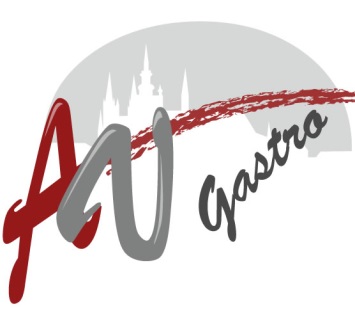 VŠE MENZA ITALSKÁPRAHA 3 - ŽIŽKOV      2022M E N UStudentiZaměstnanciCizí strávníciPolévka A20,0020,00Polévka B20,0020,00MENU A174,6390,00MENU A2  74,6390,00MENU B171,6387,00MENU B271,6387,00MENU C70,6386,00SALÁT TALÍŘ71,6387,00VÝBĚROVÉ JÍDLODle nabídkyDle nabídkyFAST FOOD Dle nabídkyDle nabídkyTEPLÝ BUFET (200g)34,6350,00SALÁT BAR (100g)15,0015,00DOTOVANÁ BAGETADle nabídkyXXX